  1.  Check service information regarding the location and type of position sensors used on      the vehicle being tested.	                       		Crankshaft Position (CKP)	Camshaft Position (CMP)Location (describe):  		______________________    ________________________Type of sensor (Hall-Effect, magnetic, etc.):	            ______________________    ________________________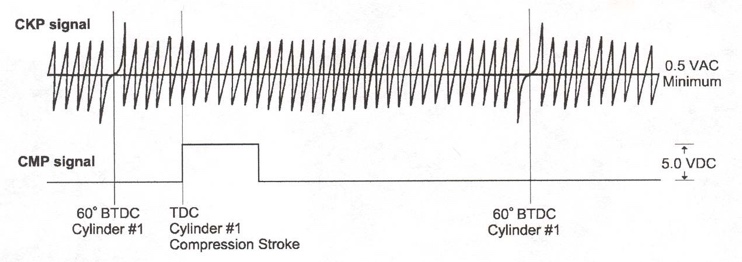   2.  Check service information for the wire colors used and their purpose.				                Crankshaft Position (CKP)	Camshaft Position (CMP)Wire 1 (color and purpose): ____________________           _______________________Wire 2 (color and purpose): ____________________	_______________________Wire 3 (color and purpose): ____________________	_______________________  3.  Check service information for the specified voltage output and/or waveform for the                 CKP and CMP sensors.  CKP _____________________	      CMP __________________  4.  Following the test equipment manufacturer’s instructions, show the instructor the  	     waveforms.		CKP – Instructor OK ____    CMP – Instructor OK ____  5.  Based on the comparison between the captured waveform and the specified waveform,      what action is needed?		__________________________________________________________________